Шановні мешканці та підприємці Гребінківської селищної територіальної громади. В рамках розробки Стратегії розвитку Гребінківської селищної територіальної громади на 2024-2030 роки, робоча група проводить опитування для визначення основних проблем, що, на Вашу думку, існують в громаді та перспектив її розвитку на майбутнє. Ваша думка для нас є важливою та обов’язково враховуватиметься під час визначення пріоритетних завдань та шляхів розвитку Гребінківської селищної територіальної громади!Опитування триватиме 30 календарних днів (з 10 травня 2023 року по 8 червня 2023 року включно).Пройти опитування можна, заповнивши анкету за посиланням:для мешканців громади
https://forms.gle/eA5oXbzddyD9B6jK8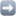 для підприємців громади
https://forms.gle/mJHv3LT6biM61LuAAЗаздалегідь дякуємо за Ваш час для кращого майбутнього нашої громади!ПЛАНУЙМО СВОЄ МАЙБУТНЄ РАЗОМ!